«Старая фотография»Сегодня много говорят о патриотизме. Однако в этом многообразии сложно найти истину. Мы должны любить свою Родину, гордиться её историей, подвигами и свершениями граждан своего Отечества. Иногда же достаточно заглянуть в старый альбом своей семьи. Перелистывая страницы, можно увидеть судьбы и жизни людей. Молодые и красивые лица смотрят с прошлого. Я тоже смотрю на фотографию юного солдата и узнаю историю из его жизни.Мой прадед – Тузов Николай Иосифович, стал героем Великой Отечественной Войны.  Родился 13 декабря 1923 года в Губернское Аргаяшского района Челябинской области в семье крестьянина. Окончил четыре класса. В советской армии с 1942 года, а в действующей -  с апреля. Является стрелком 568 стрелкового полка. Звание Героя Советского Союза было присвоено 30 октября 1943 года. В своё время А.П.Ушаков написал книгу «Во имя Родины», где упоминается подвиг прадеда.  По приказу командира, в ночь на 8 октября 1943 года рота, в которой уже больше года сражался Тузов, остановилась в пяти мерах от Днепра. На следующий день совершили марш-бросок на берег большого озера, окруженного густым лесом. Стали строить паром. После чего началась боевая учеба, где тщательно отрабатывались навыки бойца-десантника. Николай попал в родную стихию: он вырос в озерном крае и был отличным пловцом.   В ночь на 16 октября рота заняла боевую позицию. На реке туман. На переднем плане пронеслись наши штурмовики. На фашистскую оборону обрушился мощный удар артиллерии, и от этого настроение у бойцов поднялось. Они спустили лодки на воду и перебрались на ту сторону берега.  Гитлеровцы заметили десант поздно. Воины устремились наверх. «Ура! Бей гадов!» - кричал впереди Тузов. За ним следом бросилась вся рота. Мой прадед получил тяжелое ранение в ногу, но боя не покинул, а продолжал очищать траншею от фашистов.  Позже он заметил погибшего командира и возглавил командование на плацдарме. Наша армия отстояла занятые позиции до подхода главных сил полка.Указом Президиума Верховного Совета СССР от 30 октября 1943 года за успешное форсирование реки Днепр, прочное закрепление плацдарма на правом берегу реки Днепр красноармейцу Тузову Николаю Иосифовичу присвоено звание Героя Советского Союза с вручением ордена Ленина и медали «Золотая Звезда». Войну закончил сержантом, командиром пулемётного расчёта. Член ВКП(б)/КПСС с 1946 года. В 1946 году старший сержант Тузов был демобилизован. Вернулся на родину. Жил в селе Байрамгулово Аргаяшского района. После войны работал председателем колхоза, управляющим отделения, председателем сельского совета. Много трудился на благо Родины и восстановления своего села. Скончался 18 января 2002 года.  Интересно, что в моей памяти навсегда останется лицо молодого солдата с фотографии. Дольше всего в памяти человека хранятся воспоминания, подкреплённые эмоцией. Без слёз невозможно рассказывать историю жизни и подвига простого человека. Рассматривая старые фотографии, я погружаюсь в иную эпоху, устанавливаю новые отношения со своими предками, веду с ними внутренний диалог. И в этом «убежище» мир становится более понятным. Как будто под черно-белым или охристым покровом старых фото, как под слоем истлевшей листвы и глубокого снега, лежит та основа, из которой сможет «прорасти» новая жизнь». Приложение1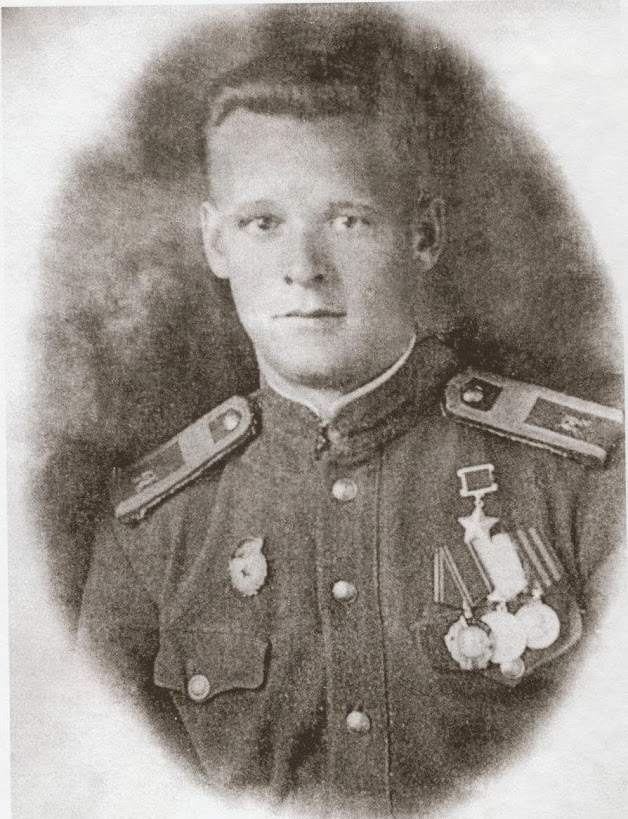 